У К Р А Ї Н А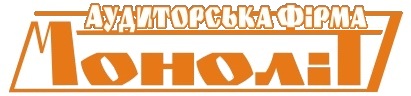 ТОВАРИСТВО З ОБМЕЖЕНОЮ ВІДПОВІДАЛЬНІСТЮКод 21357002, 20300, Умань, вул. Успенська, 184, к. 6,  т.+38 050 312 72 82UA223510050000026001878917033 в АТ «УкрСиббанк» https://auditmonolit.com.ua        Е-mail: info@monolit-elita.com.uaВ Реєстрі суб’єктів аудиторської діяльності № 1943Звіт незалежного аудитора (Аудиторський висновок)щодо першої фінансової звітностіТОВАРИСТВО З ОБМЕЖЕНОЮ ВІДПОВІДАЛЬНІСТЮ "ТАЛЬНІВСЬКИЙ ЩЕБЗАВОД"за 2019 рік, станом на 31 грудня 2019 рокуАдресат:Учасникам та керівництву Товариства з обмеженою відповідальністю «ТАЛЬНІВСЬКИЙ ЩЕБЗАВОД»м. Умань, 2020 рікЗвіт щодо аудиту фінансової звітностіДумка Ми провели аудит  першої фінансової звітності Товариства з обмеженою відповідальністю «ТАЛЬНІВСЬКИЙ ЩЕБЗАВОД» (ТОВ «ТАЛЬНІВСЬКИЙ ЩЕБЗАВОД», код 01375038),  що складається зі звіту про фінансовий стан, звіту про сукупний дохід, звіту про зміни у власному капіталі  та звіту про рух грошових коштів за рік, що закінчився зазначеною датою, та приміток до  фінансової звітності, включаючи стислий виклад значущих облікових політик, який складено на 31 грудня 2019 року, відповідно до Міжнародних стандартів фінансової звітності.На нашу думку, перша фінансова звітність Товариства з обмеженою відповідальністю «ТАЛЬНІВСЬКИЙ ЩЕБЗАВОД», що додається, відображає достовірно, в усіх суттєвих аспектах фінансовий стан товариства на 31 грудня 2019 року, його фінансові результати і грошові потоки за рік, що закінчився зазначеною датою, відповідно до  Міжнародних стандартів фінансової звітності (МСФЗ) та відповідає вимогам Закону України  «Про бухгалтерський облік та фінансову звітність в Україні» від 16.07.1999р. № 996-XIV щодо складання фінансової звітності.Основа для думки Ми провели аудит відповідно до Міжнародних  стандартів аудиту – сукупності професійних стандартів, що встановлюють правила надання аудиторських послуг і розкривають питання етики та контролю якості, які визначені міжнародними стандартами контролю якості, аудиту, огляду, іншого надання впевненості та супутніх послуг, що прийняті Радою з міжнародних стандартів аудиту та надання впевненості, прийнятих в якості Національних стандартів аудиту в Україна, й які викладені на сайті Міністерства фінансів України а також Міжнародним кодексом етики, прийнятим Радою з міжнародних стандартів етики для бухгалтерів та оприлюдненим Міжнародною федерацією бухгалтерів, (МСА).Нашу відповідальність згідно з цими стандартами викладено в розділі «Відповідальність аудитора за  аудит фінансової звітності» нашого звіту.  Ми є незалежними по відношенню до ТОВ «ТАЛЬНІВСЬКИЙ ЩЕБЗАВОД» згідно з Кодексом етики професійних бухгалтерів Ради з Міжнародних стандартів етики для бухгалтерів (Кодекс РМСЕБ) та етичними вимогами, застосовними в Україні до нашого аудиту фінансової звітності, а також виконали інші обов’язки з етики відповідно до цих вимог та Кодексу РМСЕБ.Ми вважаємо, що отримані нами аудиторські докази є достатніми і прийнятними для використання їх як основи для нашої думки.Ключові питання аудитуКлючові питання аудиту – це питання, що, на наше професійне судження, були значущими під час нашого аудиту фінансової звітності за поточний період. Ці питання розглядались у контексті нашого аудиту фінансової звітності в цілому та враховувались при формуванні думки щодо неї, при цьому ми не висловлюємо окремої думки щодо цих питань. Ключове питання аудиту:Визначення вартості залишків готової щебеневої продукції під час інвентаризації.Готовою продукцією товариства є щебенева продукція. Щебенева продукція зберігається в відвалах насипом і виміряти її кількість шляхом зважування дуже витратно, що є економічно не доцільним. Під час інвентаризації фізичних запасів, а саме,  залишків готової щебеневої продукції, вартістю  8497 тис грн., кількість продукції визначалася аналітичним шляхом з залученням закріпленого за підприємством маркшейдера, а саме шляхом обмірів та розрахунків для визначення об'єму та маси конкретного виду щебеневої продукції. За результатами розрахунків  щодо об’єму залишків готової продукції суттєвих розбіжностей не виявлено, доля вартості залишку готової продукції  в валюті балансу становить більше 13%.  Опис аудиторських процедур що виконались.Наші аудиторські процедури щодо проведеної керівництвом оцінки вартості залишків готової щебеневої продукції під час інвентаризації на відповідність вимогам до розкриття інформації МСБО 2 «Запаси» включали наступне:- перевірку методології оцінки очікуваної наявності запасів готової продукції, з врахуванням особливостей проведення інвентаризації сипучих матеріалів що використовувало керівництво Компанії;- перевірку коректності класифікації керівництвом залишків готової продукції на складі по видам для їх подальшої оцінки в залежності від характеристик (фракцій);- перевірку  відповідності застосування встановлених цін  на окремі товари;- перевірку коректності використання розмірів питомої ваги  конкретних найменувань продукції в даному періоді.Крім того, ми перевірили відповідність інформації, розкритої в Примітці 6.3. до фінансової звітності.Прийнятність поточних оцінок керівництва товариства щодо визначення вартості залишків готової щебеневої продукції при підготовці фінансової звітності за рік, що закінчився 31 грудня 2019 року, не є гарантією того, що з настанням майбутніх подій, які за своєю суттю є невизначеними, дані оцінки не зазнають змін.Ми визначили, що немає інших ключових питань аудиту, інформацію про які слід відобразити в нашому звіті.Пояснювальний параграфМи звертаємо увагу на Примітку 2.2. ТОВ «ТАЛЬНІВСЬКИЙ ЩЕБЗАВОД»  вибрало датою переходу на МСФЗ  01.01.2018року, й за 2018 рік попередню фінансову звітність  складено  за МСФЗ, з урахуванням винятків, визначених у МСФЗ 1, шляхом трансформації на підставі облікових регістрів, дані в яких відображені на підставі первинних документів згідно НП(с)БО.Фінансова звітність за 2019 рік, це першою фінансовою звітністю за МСФЗ.Ми звертаємо увагу на Примітку 2.3. Товариство функціонує в нестабільному  економічному середовищі, що пов’язано з економічною кризою, політичною нестабільністю та продовженням збройного конфлікту на сході України.  Після дати балансу, вже з березня 2020 року, Товариство здійснює свою діяльність в умовах оголошеного в Україні карантину, в зв’язку з визнаною ВООЗ 11 березня 2020року пандемією коронавірусної  хвороби 2019 (COVID-19). Карантин передбачає ряд обмежувальних заходів, які можуть вплинути на ситуацію в економіці України і на діяльність Товариства.У зв’язку з цим неможливо достовірно оцінити ефект впливу поточної економічної ситуації на фінансовий стан Товариства. Ця фінансова звітність не включає жодних коригувань, які можуть виникнути в результаті такої невизначеності. Про такі коригування буде повідомлено, якщо вони стануть відомі та зможуть бути оцінені. Керівництво вважає, що воно вживає всі необхідні заходи для забезпечення стійкості бізнесу в нинішніх умовах. Результат такого потенційно негативного впливу не може бути достовірно оцінений й не врахований в цій звітності.           Нашу думку не було модифіковано щодо цього питання.Даний Звіт незалежного аудитора було підготовлено на вимогу Закону України  Про бухгалтерський облік та фінансову звітність в Україні від 16.07.199 № 996-XIV, з змінами, з метою оприлюднення товариством - суб'єктом господарювання, який здійснюють діяльність у видобувній галузі річну фінансову звітність разом з аудиторським висновком на свому веб-сайті. Даний Звіт незалежного аудитора складений за призначенням, та  не може бути використаний для інших цілей.Інша інформаціяКерівництво ТОВ «ТАЛЬНІВСЬКИЙ ЩЕБЗАВОД» несе відповідальність за іншу інформацію, підготовлену станом на, та  за рік, що скінчився 31 грудня 2019 року.  Інша інформація, отримана на дату цього звіту аудитора  є інформацією, яка не містить фінансової звітності та нашого звіту аудитора щодо неї:- Звіт про платежі на користь держави;- Форма № 5-гр (Звітність. Звітний баланс запасів корисних копалин за 2019 рік. Гнейси , амфіболіти, граніти.Звіт про платежі на користь державиІнша інформація складається ТОВ «ТАЛЬНІВСЬКИЙ ЩЕБЗАВОД» й подається, як  юридичною особою, яка здійснює видобування корисних копалин загальнодержавного значення,  у відповідності вимог Закону України «Про забезпечення прозорості у видобувних галузях», 2545-VIII, від 18.09.219 року, в формі Звіту про платежі на користь держави.Ми зобов’язані ознайомитись з іншою інформацією, керівництво товариства на момент проведення аудиту ще не підготувало її по причині відсутності відповідної методології. Товариство  зобов’язане подати Звіт про платежі на користь держави до центрального органу виконавчої влади, що забезпечує формування державної політики у сфері енергетики та вугільної промисловості, та незалежного адміністратора шляхом надсилання електронної версії,  розмістити його на власному веб-сайті, та надати центральному органу виконавчої влади, що забезпечує формування державної політики у сфері енергетики та вугільної промисловості.Термін розкриття Звіту про платежі на користь держави щорічно, не пізніше 1 вересня року, що настає після звітного періоду.  Звіт про платежі на користь держави подається в обсязі та за формою, попередньо погодженою незалежним адміністратором та багатосторонньою групою з імплементації ІПВГ. На дату написання нашого звіту погодження ще не відбулося.Керівництво товариства несе відповідальність за складання, повноту й достовірність Звіту про платежі на користь держави.Форма № 5-гр (Звітність. Звітний баланс запасів корисних копалин за 2019 рік. Гнейси , амфіболіти, граніти.Звітність за формою № 5-гр  підготовлена товариством й вчасно подана до Державної геологічної служби Мінприроди.Нашою відповідальністю є ознайомлення та розгляд цієї переліченої іншої інформації. Наша думка щодо фінансової звітності не поширюється на іншу інформацію та ми не робимо висновок з будь-яким рівнем впевненості щодо цієї іншої інформації. У зв’язку з проведенням аудиту фінансової звітності нашою відповідальністю є ознайомитися з іншою інформацією. Ми  розглядаємо, чи існує суттєва невідповідність між іншою інформацією і фінансовою звітністю або нашими знаннями, отриманими під час аудиту, або чи ця інша інформація виглядає такою, що містить суттєве викривлення. Якщо на основі проведеної нами роботи ми доходимо висновку, що існує суттєве викривлення цієї іншої інформації, ми зобов’язані повідомити про цей факт.Звіт про платежі на користь держави за 2019 рік керівництвом ТОВ «ТАЛЬНІВСЬКИЙ ЩЕБЗАВОД» на дату нашого звіту ще не подано з за відсутності затвердження необхідної методології.  При підготовці Звіту про платежі на користь держави товариство має надати його нам. У Звітності за формою № 5-гр  ми не виявили суттєвої невідповідності між цією іншою інформацією й фінансовою звітністю або нашими знаннями, отриманими під час аудиту, або того, чи ця інформація має вигляд такої, що містить суттєве викривлення, та ми не виявили  таких фактів, які б необхідно було включити до нашого звіту незалежного аудитораМи не виявили іншої інформації, яку готує й надає керівництво товариства, й щодо якої виникає наша відповідальність щодо звітування.Відповідальність керівництва товариства за фінансову звітністьКерівництво товариства  несе відповідальність за складання і достовірне подання фінансової звітності  за 2019 рік, відповідно до застосовної концептуальної основи загального призначення МСФЗ, та за таку систему внутрішнього контролю, яку керівництво визначає потрібною для того, щоб забезпечити складання фінансової звітності, що не містить суттєвих викривлень внаслідок шахрайства або помилки.При складанні фінансової звітності керівництво несе відповідальність за оцінку здатності товариства продовжувати свою діяльність на безперервній основі, розкриваючи, де це застосовано, питання, що стосуються безперервності діяльності, та використовуючи припущення про безперервність діяльності як основи для бухгалтерського обліку. Керівництво стверджує, що воно не планує ліквідувати компанію чи припинити діяльність, та не має інших реальних альтернатив цьому.В товаристві керівництво несе відповідальність й за нагляд за процесом фінансового звітування компанії.Відповідальними посадовими особами за складання першої фінансової звітності за звітний період  були  директор товариства Орлов Володимирович Анатолійович та  головний бухгалтер Бурла Лариса Валеріївна. Відповідальність аудитора за аудит фінансової звітностіНашими цілями є отримання обґрунтованої впевненості, що фінансова звітність у цілому не містить суттєвого викривлення внаслідок шахрайства або помилки, та випуск звіту аудитора, що містить нашу думку. Обґрунтована впевненість є високим рівнем впевненості, проте не гарантує, що аудит, проведений відповідно до МСА, завжди виявить суттєве викривлення, якщо воно існує. Викривлення можуть бути результатом шахрайства або помилки; вони вважаються суттєвими, якщо окремо або в сукупності, як обґрунтовано очікується, вони можуть впливати на економічні рішення користувачів, що приймаються на основі цієї фінансової звітності.Виконуючи аудит відповідно до вимог МСА, ми використовуємо професійне судження та дотримуємось професійного скептицизму протягом усього завдання з аудиту. Крім того, ми:• ідентифікуємо та оцінюємо ризики суттєвого викривлення фінансової звітності внаслідок шахрайства чи помилки, розробляємо й виконуємо аудиторські процедури у відповідь на ці ризики, а також отримуємо аудиторські докази, що є достатніми та прийнятними для використання їх як основи для нашої думки. Ризик не виявлення суттєвого викривлення внаслідок шахрайства є вищим, ніж для викривлення внаслідок помилки, оскільки шахрайство може включати змову, підробку, навмисні пропуски, неправильні твердження або нехтування заходами внутрішнього контролю;• отримуємо розуміння заходів внутрішнього контролю, що стосуються аудиту, для розробки аудиторських процедур, які б відповідали обставинам, а не для висловлення думки щодо ефективності системи внутрішнього контролю;• оцінюємо прийнятність застосованих облікових політик та обґрунтованість облікових оцінок і відповідних розкриттів інформації, зроблених керівництвом;• доходимо висновку щодо прийнятності використання керівництвом припущення про безперервність діяльності як основи для бухгалтерського обліку та, на основі отриманих аудиторських доказів, робимо висновок, чи існує суттєва невизначеність щодо подій або умов, які поставили б під значний сумнів можливість компанії продовжити безперервну діяльність. Якщо ми доходимо висновку щодо існування такої суттєвої невизначеності, ми повинні привернути увагу в своєму звіті аудитора до відповідних розкриттів інформації у фінансовій звітності або, якщо такі розкриття інформації є неналежними, модифікувати свою думку. Наші висновки ґрунтуються на аудиторських доказах, отриманих до дати нашого звіту аудитора. Втім майбутні події або умови можуть примусити компанію припинити свою діяльність на безперервній основі.• оцінюємо загальне подання, структуру та зміст фінансової звітності включно з розкриттями інформації, а також те, чи показує фінансова звітність операції та події, що покладені в основу її складання, так, щоб досягти достовірного відображення.Ми повідомляємо тим, кого наділено найвищими повноваженнями, інформацію про запланований обсяг і час проведення аудиту та суттєві аудиторські результати, включаючи будь-які суттєві недоліки заходів внутрішнього контролю, виявлені нами під час аудиту.Ми також надаємо тим, кого наділено найвищими повноваженнями, твердження, що ми виконали відповідні етичні вимоги щодо незалежності, та повідомляємо їм про всі стосунки й інші питання, які могли б обґрунтовано вважатись такими, що впливають на нашу незалежність, а також, де це застосовано, щодо відповідних застережних заходів.З переліку всіх питань, інформація щодо яких надавалась тим, кого наділено найвищими повноваженнями, ми визначили ті, що мали найбільше значення під час аудиту фінансової звітності поточного періоду, тобто ті, які є ключовими питаннями аудиту. Ми описуємо ці питання в своєму звіті аудитора крім випадків, якщо законодавчим чи регуляторним актом заборонено публічне розкриття такого питання, або якщо за вкрай виняткових обставин ми визначаємо, що таке питання не слід висвітлювати в нашому звіті, оскільки негативні наслідки такого висвітлення можуть очікувано переважити його корисність для інтересів громадськості.2. Звіт щодо вимог інших законодавчих та нормативних документівВиконуючи аудит ТОВ «ТАЛЬНІВСЬКИЙ ЩЕБЗАВОД» ми враховували вимоги Закону України «Про аудит фінансової звітності та аудиторську діяльність», Закону України від 16.07.1999р. № 996-XIV «Про бухгалтерський облік та фінансову звітність в Україні» зі змінами, Закону України «Про товариства з обмеженою та додатковою відповідальністю» 2275-VIII від 06.02.2018,  Закону України «Про запобігання та протидію легалізації (відмиванню) доходів, одержаних злочинним шляхом, фінансуванню тероризму та фінансуванню розповсюдження зброї масового знищення» від 14.10.2014 № 1702-VII в редакції 05.01.2017року,  інших законодавчих актах України.З урахуванням вимог статті 44 Закону  від 6 лютого 2018 р. N 2275-VIII, при порівняння сум відповідних договорів, підписаних директором  в 2019 році з величиною чистих активів на кінець звітного кварталу, ми не виявили підтверджень перевищення повноважень права керівника товариства на  підписання конкретного договору. Ми не виявили фактів зменшення вартість чистих активів товариства поточного періоду  в 2019 році більше, ніж на 50% порівняно з минулим роком, у зв’язку з яким, відповідно до ч.3 ст.31 Закону України від 6 лютого 2018 р. N 2275-VIII вимагалося б скликання загальних зборів учасників Товариства в поточному періоді. Відповідність вартості чистих активів вимогам законодавства.Станом на початок та на кінець 2019 року розрахункова вартість чистих активів ТОВ «ТАЛЬНІВСЬКИЙ ЩЕБЗАВОД» становить  відповідно, 48310 тис. грн., та 50301тис. грн., що  перевищує Статутний капітал, який   складає 200 тис. грн.. Вартість чистих активів товариства є значно більшою від його статутного капіталу, що відповідає вимогам ст. 155 п. 3 Цивільного кодексу України щодо Статутного капіталу товариства.Відповідно до вимог статті  14  Закону  України  "Про  господарські товариства" й Статуту, Товариством не сформовано  резервний капітал.Статутний капітал ТОВ «ТАЛЬНІВСЬКИЙ ЩЕБЗАВОД» сформований та сплачений своєчасно в попередні облікові періоди в повному обсязі, в відповідності до вимог чинного законодавства України та Статуту. Загальними зборами учасників Товариства з обмеженою відповідальністю "ТАЛЬНІВСЬКИЙ ЩЕБЗАВОД" 28.04.2011 року (Протокол №1) було затверджено рішення про заснування Товариства з обмеженою відповідальністю «ТАЛЬНІВСЬКИЙ ЩЕБЗАВОД» шляхом перетворення Закритого акціонерного товариства «ТАЛЬНІВСЬКИЙ ЩЕБЗАВОД». Відповідно Статуту товариства, діючому на дату створення товариства, на дату балансу та на дату аудиторського висновку, для забезпечення своєї діяльності Товариство за рахунок вкладів Учасників сформувало статутний капітал у розмірі 199 500,00 (сто дев’яносто дев’ять тисяч п’ятсот) грн. 00 коп., учасниками стали 8 фізичних осіб резидентів України. Згідно рішення Загальних зборів учасників від 26 березня 2015 року (Протокол №1) змінився склад учасників та розмір їх часток, розмір Статутного капіталу не змінився, учасниками стали 7 фізичних осіб резидентів України. Державну реєстрацію змін до установчих документів проведено 03.04.2015 року. Рішення про збільшення чи зменшення розміру статутного капіталу товариства Загальними зборами учасників в звітному році  не приймалось.Статутний капітал сформовано згідно вимог чинного законодавства України. Статутний капітал сплачений в повному розмірі.  Частка статутного капіталу, що належить державі, відсутня. Частка статутного капіталу, що належить нерезидентам, відсутня. Кінцеві вигодоодержувачі,  резиденти України,  не зареєстровані в переліку населених пунктів, на території яких органи державної влади тимчасово не здійснюють свої повноваження.Учасники товариства,  кінцеві вигодо одержувачі не є резидентами держав-агресорів.Керівництво товариства не зареєстровані в переліку населених пунктів, на території яких органи державної влади тимчасово не здійснюють свої повноваження, та переліку населених пунктів, що розташовані на лінії зіткнення. Під час перевірки не встановлено активів товариства які, знаходяться на тимчасово окупованих територіях України, та їх відображення у фінансовій звітності.ТОВ «ТАЛЬНІВСЬКИЙ ЩЕБЗАВОД» має «Дочірне підприємство «Скеля» Товариство з обмеженою відповідальністю «ТАЛЬНІВСЬКИЙ ЩЕБЗАВОД» (Код 30924645), зареєстроване 22.05.2000 р., яке в звітному році виробничої діяльності не проводило. Рішення товариства про утворення, припинення його філій, дочірніх підприємств, представництв в звітному періоді не приймались. У ході проведення аудиторської перевірки за 2019 рік не виявлено:- порушення справи  про банкрутство товариства,  винесення ухвали про його санацію; - рішення вищого органу товариства або суду  про  припинення  або банкрутство товариства.Ми не виявили випадків застосування санкцій  до компанії з боку іноземних держав, міждержавних об'єднань, міжнародних організацій чи України. При прийнятті клієнта ми провели передбачені процедури по фінансовому моніторингу, в тому числі ідентифікацію та верифікацію клієнта.  Товариство є платником податку на прибуток за основною ставкою та платником ПДВ. Податковий облік ведеться згідно Податкового кодексу України, податкова звітність на протязі року подана в повному обсязі та згідно встановлених термінів. ТОВ «ТАЛЬНІВСЬКИЙ ЩЕБЗАВОД» не має на кінець 2019 року та на дату аудиторського висновку погоджених та не сплачених вчасно зобов’язань  зі сплати податків та зборів. Податковий облік на предмет повноти й достовірності не перевірявся. Ми розглянули діяльність товариства на відповідність показникам нормативів, установленим для товариств чинним законодавством, результатам аудиту річної фінансової звітності за 2019 рік й суттєвих розбіжностей не виявили.3. Додаткова інформація  відповідно до Закону України «Про аудит фінансової звітності»Аудит фінансової звітності ТОВ «ТАЛЬНІВСЬКИЙ ЩЕБЗАВОД» за рік, що закінчився 31.12.2018 року, було виконано нашою компанією,  й  висловлено Думку з застереженням  щодо цієї фінансової звітності 24 квітня 2019р.ТОВ «АФ «Моноліт» було призначено для виконання завдання з обов’язкового аудиту фінансової звітності ТОВ «ТАЛЬНІВСЬКИЙ ЩЕБЗАВОД» за 2019 рік, що закінчився 31 грудня 2019 року, директором товариства Орловим В.А. 9 грудня 2019 року, згідно з повноваженнями, наданими йому Статутом товариства. Тривалість часу виконання завдання з обов’язкового аудиту  фінансової звітності  товариства за звітний рік  склала 117 години.Загальна тривалість виконання наших завдань з аудиту для ТОВ «ТАЛЬНІВСЬКИЙ ЩЕБЗАВОД» становить 2 роки. Під час аудиту фінансової звітності, за результатами якого складено цей Звіт незалежного аудитора, ми виконали аудиторські оцінки ризиків суттєвого викривлення інформації у фінансовій звітності, що перевірялася, зокрема внаслідок шахрайства. Ми не ідентифікували значущих ризиків, які могли б призвести до викривлень фінансової звітності, які потребували б модифікації нашої думки, або потребували розкриття у ключових питаннях аудиту.Згідно результатів нашого аудиту, всі виявлені порушення були обговорені з управлінським персоналом Компанії, вони не потребували внесення виправлень у фінансову звітність.Згідно з результатами нашого аудиту ми не виявили суттєвих порушень, які могли б суттєво вплинути на фінансову звітність.Наш звіт узгоджений з Листом-повідомленням тим, кого наділено найвищими повноваженнями, тобто директору товариства Орлову Володимиру Анатолійовичу. Ми не надавали товариству послуги, заборонені законодавством.Наша аудиторська фірма ТОВ «АФ «Моноліт» та партнер у завданні з аудиту фінансової звітності ТОВ «ТАЛЬНІВСЬКИЙ ЩЕБЗАВОД» за 2019 рік, що закінчився 31 грудня 2019 року є незалежними по відношенню до товариства. Ми не надавали товариству інші ніж обов’язковий аудит послуги, інформація про які не розкрита у фінансовій звітності.Метою нашого аудиту є підвищення ступеня довіри визначених користувачів до фінансової звітності товариства. Це досягається через висловлення нами думки про те, чи складена фінансова звітність у всіх суттєвих аспектах відповідно до застосовної концептуальної основи фінансової звітності, а саме,  Міжнародних стандартів фінансової звітності (МСФЗ), яка є для  товариства прийнятною концепцією загального призначення, яка водночас також є концепцією достовірного подання. Наш аудит проведено згідно з МСА та відповідними етичними вимогами і він надає нам можливість формулювати таку думку. Внаслідок властивих для аудиту обмежень більшість аудиторських доказів, на основі яких сформовані наші висновки та на яких ґрунтується наша думка, є швидше переконливими, ніж остаточними, а отже аудит не надає абсолютної гарантії, що фінансова звітність не містить викривлень, і наш аудит не гарантує майбутню життєздатність Компанії, ефективність чи результативність ведення справ Компанії управлінським персоналом.Інші питанняОсновна інформація щодо Договору.Аудит  проводився згідно Договору  на виконання завдання з надання впевненості, що є аудитом фінансової звітності № 09/12-19 від 09 грудня 2019 року. Договір підписано з метою висловлення аудитором незалежної думки щодо річної фінансової звітності ТОВ «ТАЛЬНІВСЬКИЙ ЩЕБЗАВОД» про її достовірність у всіх суттєвих аспектах та відповідність вимогам законів України, МСФЗ, внутрішніх положень Товариства. Аудит охоплює період з «1» січня 2019 р. по «31» грудня 2019 року.Перевірка проводилась в термін з «09» грудня 2019 року по «24» квітня 2020 року.Основні відомості про Товариство з обмеженою відповідальністю «ТАЛЬНІВСЬКИЙ ЩЕБЗАВОД»:Основні відомості про аудиторську фірмуВисновок складено у трьох примірниках, один з яких лишається у Виконавця, а два передається Замовнику.Додатки: 1. Фінансова звітність    ТОВ «ТАЛЬНІВСЬКИЙ ЩЕБЗАВОД»  за 2019 рік:-  Баланс (Звіт про фінансовий стан)  на 31 грудня 2019року;- Звіт про фінансові результати (Звіт про сукупний дохід) за 2019 рік;-  Звіт про рух грошових коштів за 2019 рік;-  Звіт про власний капітал за 2018 та 2019 рік;- Примітки до річної фінансової звітності в т.ч. розкриття,  стислий виклад суттєвих облікових політик та загальна інформація (Річний фінансовий звіт).Документи, що підтверджують, що ТОВ «АФ «Моноліт» має право проводити обов’язковий аудит фінансової звітності небанківських фінансових установ.Свідоцтво Аудиторської палати України про відповідність системи контролю якості, за № 0782, дійсне до 31.12.2023року.Інформаційна довідка Аудиторської палати України про включення ТОВ «АФ «Моноліт» в  Реєстр аудиторів та суб’єктів аудиторської діяльності, відповідно до вимог ЗУ «Про аудит фінансової звітності та аудиторську діяльність», Розділ 3«Суб’єкти аудиторської діяльності, які мають право проводити обов’язковий аудит фінансової звітності». Партнер з завдання, аудитор: 							Котик Галина Іванівна(Номер реєстрації в Реєстрі аудиторів - 100546 )Підпис від імені аудиторської фірми:аудитор, директор ТОВ «АФ «Моноліт»:                                                      Безуглова Наталія Іванівна         МП				           (Номер реєстрації в Реєстрі аудиторів - 100545 )Адреса ТОВ «АФ «Моноліт»:                 			         Україна,  20300,(Свідоцтво № 001943 від 26.01.2001р.,                                                             м. Умань, Черкаської обл.,Номер реєстрації у Реєстрі суб’єктів аудиторської                .                          вул. Успенська, 184, к. 6.діяльності - 1943)Дата звіту аудитора:                                    			24 квітня 2020 року1. Повне та скорочене найменування емітентаТовариство з обмеженою відповідальністю " ТАЛЬНІВСЬКИЙ ЩЕБЗАВОД ",(ТОВ "ТАЛЬНІВСЬКИЙ ЩЕБЗАВОД")http://01375038.uafin.net/2. Код ЕРДПОУ013750383. Місцезнаходження20400, Черкаська обл., Тальнівський район, місто Тальне, ВУЛИЦЯ КАР'ЄРНА, будинок 14. Дата державної реєстрації та номер запису в Єдиному державному реєстрі юридичних осіб та фізичних осіб підприємцівДата державної реєстрації: 13.10.1993
Дата запису: 12.08. 
Номер запису: 1 014 145 0000 0006775. Статут товаристваСтатут (нова редакція) зареєстровано: 19 вересня  2019 року,Рішення Загальних зборів акціонерів № 5 від 19.09.2019 року6. Основні види діяльності за КВЕД -2010Код КВЕД 01.11 Вирощування зернових культур (крім рису), бобових культур і насіння олійних культур;
Код КВЕД 08.11 Добування декоративного та будівельного каменю, вапняку, гіпсу, крейди та глинистого сланцю (основний);
Код КВЕД 08.12 Добування піску, гравію, глин і каоліну;
Код КВЕД 46.19 Діяльність посередників у торгівлі товарами широкого асортименту;
Код КВЕД 46.73 Оптова торгівля деревиною, будівельними матеріалами та санітарно-технічним обладнанням;
Код КВЕД 46.90 Неспеціалізована оптова торгівля;
Код КВЕД 36.00 Забір, очищення та постачання води7. Середня кількість працівників 139 осіб8. Наявність ліцензій, дозволів, діючих в 2019 роціСпеціальний дозвіл на користування надрами №178 від 29 липня 1994 року, виданий Державною службою геології та надр України згідно наказу від 17.04.2014 р №120, Тальнівське родовище, дійсний до 17.04.2034р. Видобування.Ліцензія на право провадження господарської діяльності з централізованого водопостачання від 04.05.2018 року, згідно Рішення 284 від 04.05.2018 р.9.Розмір Статутного капіталу та учасникиРозмір статутного фонду: 199500,00 грн.,Учасники  - фізичні особи, громадяни України, сім осіб10. Наявність дочірніх підприємств, філій, відокремлених структурних підрозділів, ДП "СКЕЛЯ" ТОВ "ТАЛЬНІВСЬКИЙ ЩЕБЗАВОД", код - 30924645НазваТовариство з обмеженою відповідальністю «Аудиторська фірма «Моноліт»ТОВ «АФ «Моноліт», https://auditmonolit.com.uaКод ЄДРПОУ21357002Дата та номер запису в Єдиному державному реєстрі юридичних осіб та фізичних осіб – підприємців09 червня 1998 року, запис про включення відомостей про юридичну особу до ЄДР № 1 025 120 0000 000467Юр. адреса         Місцезнаходження. Умань, вул. Успенська, 184, к. 604212, м. Київ, просп. Г.Сталінграду, 27, 2 пов.к. тел., ел. адреса. +38 050 312 72 82;info@monolit-elita.com.uaОсновний вид діяльності69.20 Діяльність у сфері бухгалтерського обліку й аудиту; консультування з питань оподаткуванняНомери реєстрації аудиторів фірми у Реєстрі аудиторів (з 10.2018 року)100545, 100546, 100547, 100549Свідоцтво АПУпро включення до Реєстру аудиторських фірм та аудиторів № 001943 від 26.01.2001року,Номер реєстрації у Реєстрі аудиторів та суб’єктів аудиторської діяльності (з 10.2018 року)№ 1943, включено в Розділ 3 Реєстру: «Суб’єкти аудиторської діяльності, які мають право проводити обов’язковий аудит фінансової звітності»Наявність Свідоцтва про відповідність системи контролю якостіФірма визнана такою, що пройшла перевірку системи контролю якості аудиторських послуг, свідоцтво № 0782, згідно рішення АПУ від 31 травня 2018 року за № 360/4, дійсне до 31.12.2023 рокуСпеціально визначений суб’єкт первинного фінансового моніторингуЗареєстровано, від 27.10.2016 року, отримано обліковий ідентифікатор.